Bijlage 1 – Advies van de commissie Financiën over het verzoek aan Algemene Rekenkamer onderzoek naar PGB 2.0De commissie Financien heeft een adviserende rol richting andere commissies bij verzoeken aan de Algemene Rekenkamer, vanuit haar verantwoordelijkheid voor de controle van de Rijksuitgaven. Dit advies behelst de bevoegdheden, de kennis en expertise van de Rekenkamer, de meerwaarde ten opzichte van andere soorten onderzoek, de afbakening van de vraagstelling en het tijdpad. De conclusie van onderstaande toetsing is dat het verzoek in lijn is met de bevoegdheden, kennis en expertise van de Algemene Rekenkamer. Heeft de Algemene Rekenkamer de voor het onderzoek vereiste bevoegdheden?Ja. De Algemene Rekenkamer heeft de volledige bevoegdheid om onderzoek te verrichten naar (de bedrijfsvoering rond) het PGB 2.0 bij de betrokken departementen en bij instellingen op afstand van het Rijk, zoals de SVB.Beschikt de Algemene Rekenkamer over de benodigde kennis en expertise?Ja. De Rekenkamer heeft hier voldoende kennis voor in huis en heeft hier in eerder verschenen publicaties reeds aandacht aan besteed. Heeft uitvoering door de Algemene Rekenkamer meerwaarde ten opzichte van andere onderzoeksmogelijkheden door de Kamer?Ja. De Rekenkamer heeft bevoegdheden die andere onderzoeksorganisaties niet hebben, zoals de bevoegdheden om dossiers op te vragen en de administraties in te zien. Andere onderzoeksbureaus zijn afhankelijk van het vrijwillig meewerken door het ministerie van Financiën aan het onderzoek en zullen daarbij ook waarborgen moeten afgeven i.v.m. vertrouwelijkheid die enige tijd in beslag zullen nemen (VOG, geheimhoudingsverklaringen). Tot slot richten de voorgestelde onderzoeksvragen zich op de kernactiviteiten van de Algemene Rekenkamer, te weten het beoordelen van de rechtmatigheid en doelmatigheid van overheidsuitgaven de bedrijfsvoering van betrokken partijen.Is de vraagstelling voldoende afgebakend?Ja. De vraagstelling vloeit voort uit eerdere adviezen van de Rekenkamer. De hoofvraag en deelvragen zijn duidelijk omschreven en verwijzen naar adviezen die de Rekenkamer in eerdere publicaties heeft gegeven. Daarnaast zijn de vragen ambtelijk voorbesproken met de Algemene Rekenkamer. Hiermee zou het onderzoek, mede gegeven de benodigde kennis en bevoegdheden van en meerwaarde van onderzoek door de Algemene Rekenkamer, uitvoerbaar kunnen zijn voor de Algemene Rekenkamer. Is de gedachte doorlooptijd van het onderzoek voldoende onderbouwd?In het voorstel wordt Algemene Rekenkamer de resultaten van het gevraagde onderzoek mee te nemen in het verantwoordingsonderzoek VWS over begrotingsjaar 2020. Mocht het op dat moment nog niet mogelijk zijn gedegen ex-post onderzoek uit te voeren, dan wordt verzocht dit onderzoek mee te nemen in het verantwoordingsonderzoek VWS over begrotingsjaar 2021. Het verzoek biedt daarmee de nodige ruimte voor de Algemene Rekenkamer en de doorlooptijd is voldoende onderbouwd.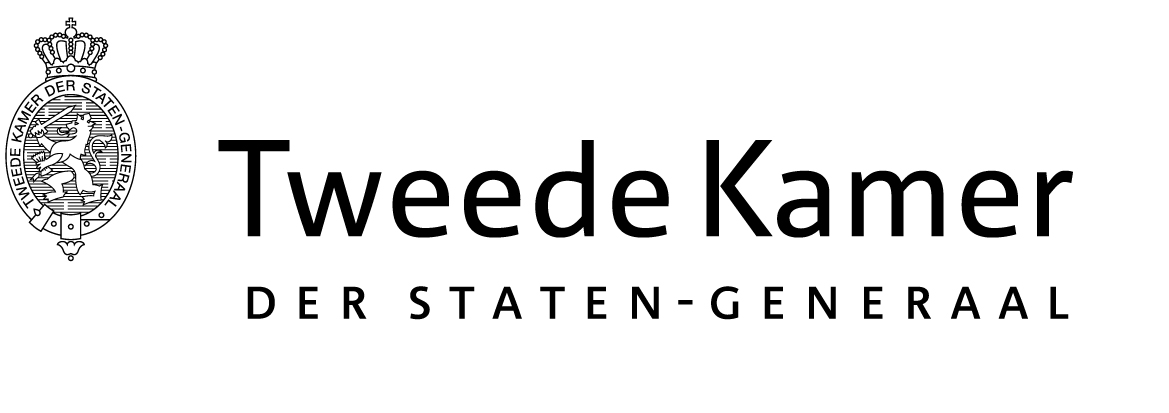 Aan de voorzitter van de vaste Kamercommissie voor Volksgezondheid, Welzijn en SportAan de voorzitter van de vaste Kamercommissie voor Volksgezondheid, Welzijn en SportPlaats en datum:Den Haag, 6 juni 2019Den Haag, 6 juni 2019Betreft:Advies verzoekonderzoek Algemene Rekenkamer PGB 2.0Advies verzoekonderzoek Algemene Rekenkamer PGB 2.0Ons kenmerk:2019Z11466 / 2019D235902019Z11466 / 2019D23590Geachte voorzitter,In uw brief van 22 mei 2019 (2019D21237) verzoekt de vaste commissie voor Volksgezondheid, Welzijn en Sport de vaste commissie voor Financiën advies uit te brengen zoals bedoeld in artikel 16a, tweede lid van het Reglement van Orde bij een voorgenomen verzoekonderzoek aan de Algemene Rekenkamer.De commissie voor Financiën adviseert positief over dit verzoek. Het advies is bijgevoegd bij deze brief.Geachte voorzitter,In uw brief van 22 mei 2019 (2019D21237) verzoekt de vaste commissie voor Volksgezondheid, Welzijn en Sport de vaste commissie voor Financiën advies uit te brengen zoals bedoeld in artikel 16a, tweede lid van het Reglement van Orde bij een voorgenomen verzoekonderzoek aan de Algemene Rekenkamer.De commissie voor Financiën adviseert positief over dit verzoek. Het advies is bijgevoegd bij deze brief.Geachte voorzitter,In uw brief van 22 mei 2019 (2019D21237) verzoekt de vaste commissie voor Volksgezondheid, Welzijn en Sport de vaste commissie voor Financiën advies uit te brengen zoals bedoeld in artikel 16a, tweede lid van het Reglement van Orde bij een voorgenomen verzoekonderzoek aan de Algemene Rekenkamer.De commissie voor Financiën adviseert positief over dit verzoek. Het advies is bijgevoegd bij deze brief.Hoogachtend,De voorzitter van de vaste commissie voor Financiën,Anne MulderDe griffier van de vaste commissie voor Financiën,WeeberHoogachtend,De voorzitter van de vaste commissie voor Financiën,Anne MulderDe griffier van de vaste commissie voor Financiën,WeeberHoogachtend,De voorzitter van de vaste commissie voor Financiën,Anne MulderDe griffier van de vaste commissie voor Financiën,Weeber